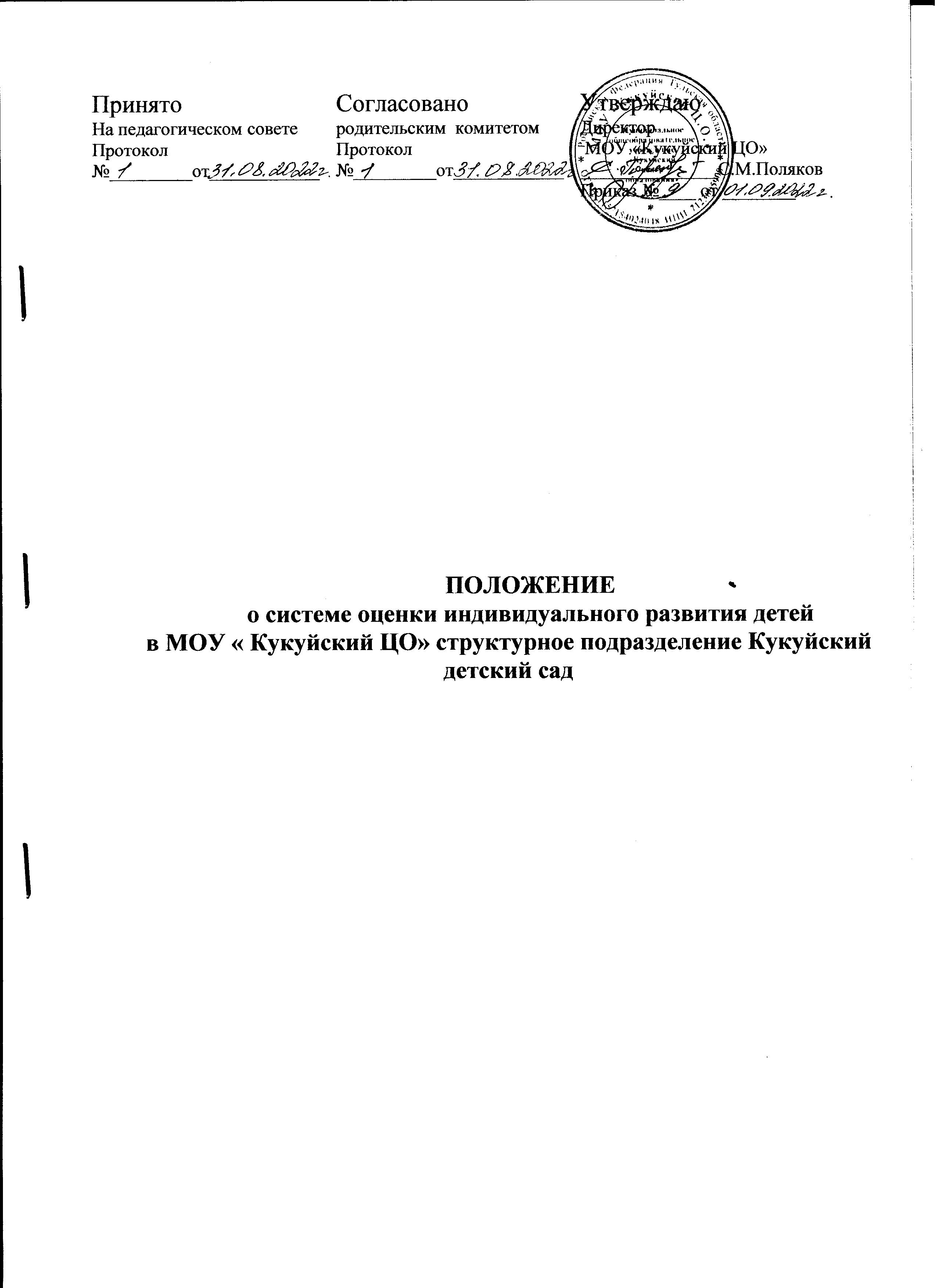 1.Общие положения1.1.Настоящее   Положение  о  системе  оценки   индивидуального   развития  детей (далее - Положение) в МОУ «Кукуйский ЦО» структурное подразделение Кукуйский детский сад (далее – ДОО) разработано в соответствии с нормативными правовыми документами Российской Федерации, Федеральным законом «Об образовании в Российской Федерации» от 29.12.2012 № 273; Приказом Минобрнауки России от 17.10.2013 №1155 «Об утверждении федерального государственного образовательного стандарта дошкольного образования» (далее – ФГОС ДО), а также Примерной основной образовательной программой дошкольного образования, одобренной решением федерального учебно-методического объединения по общему образованию (протокол от 20 мая 2015г. № 2/15);1.2.Положение определяет порядок проведения оценки индивидуального развития детей ДОО в соответствии с ФГОС ДО, назначение, цели, задачи, критерии, показатели (индикаторы), способы, процедуры, инструменты осуществления оценки индивидуального развития детей в ДОО, а также хранения в архивах информации об этих результатах на бумажных и (или) электронных носителях.1.3.Действие настоящего Положения распространяется на участников образовательного процесса ДОО: педагогических работников, участвующих в реализации образовательных отношений ДОО и родителей (законных представителей) детей.1.4.Реализация основной общеобразовательной программы ДОО – образовательной программы дошкольного образования (далее – ОП ДО) предполагает внутреннюю оценку качества образовательной деятельности, в том числе оценку индивидуального развития детей.Такая оценка производится педагогическими работниками в рамках оценки индивидуального развития ребенка и лежит в основе дальнейшего планирования образовательной деятельности. 1.5.Система оценки индивидуального развития детей ДОО представляет собой совокупность организационных процедур, норм и правил, диагностических и оценочных инструментов, обеспечивающих на единой основе оценку динамики развития детей, образовательных достижений воспитанников, эффективности реализации основной образовательной программы дошкольного образования по отношению к каждому ребенку с учетом запросов основных пользователей  результатов системы оценки качества образования в ДОО. 1.6.В условиях ДОО оценка индивидуального развития детей осуществляется во всех возрастных группах по следующим направлениям развития и образования детей (в соответствии с ФГОС ДО): социально-коммуникативное развитие; познавательное развитие; речевое развитие; художественно-эстетическое развитие; физическое развитие. 1.7.Возрастные характеристики достижений ребенка к 3-м годам и на этапе завершения уровня дошкольного образования представлены в виде целевых ориентиров дошкольного образования (в соответствии с ФГОС ДО). 1.8.Результаты используются исключительно для решения следующих образовательных задач ДОО: - индивидуальной работы по воспитанию и образованию каждого ребенка;- оптимизации работы с группой детей.1.9.Положение определяет права, обязанности и ответственность участников образовательных отношений ДОО в ходе проведения процедуры оценки индивидуального развития детей – педагогической диагностики. Педагогическая диагностика развития ребенка используется как профессиональный инструмент педагога с целью получения обратной связи от собственных педагогических действий и планирования дальнейшей индивидуальной работы с детьми по ОП ДО.1.10.Срок действия Положения не ограничен. Данное Положение действует до принятия нового.2.Цели и задачи оценки индивидуального развития детейОбеспечение оценки индивидуального развития детей, динамики их развития и образовательных достижений в ходе образовательной деятельности, основанная на методе наблюдения используется как профессиональный инструмент педагога с целью получения обратной связи от собственных педагогических действий и планирования дальнейшей индивидуальной работы с детьми по ОП ДО в ДОО. 2.2.Осуществление оценки индивидуального развития детей систематически и последовательно.2.3.Оценка индивидуального развития детей направлена на:- поддержание ценности развития и позитивной социализации ребенка дошкольного возраста;учитывает факт разнообразия путей развития ребенка в современных условиях. 3.Организация проведения оценки индивидуального развитияОценка индивидуального развития детей осуществляется через педагогическое наблюдение, беседы, анализ продуктов детской деятельности, организуемые воспитателями и специалистами всех возрастных групп регулярно в течение года. 2 раз в год (в сентябре и мае текущего учебного года) подводятся итоги проведения оценки индивидуального развития детей в рамках образовательной деятельности. В качестве показателей оценки индивидуального развития детей используются научно обоснованные методики, соответствующие положениям ФГОС ДО, ОП ДО. В ходе педагогической диагностики индивидуальное развитие детей оценивается по соответствующим показателям (индикаторам) во всех пяти образовательных областях (социально-коммуникативное, познавательное, речевое, художественно – эстетическое, физическое развитие) и отмечается в «Картах развития ребенка» и «Детском портфолио», фиксирующих достижения ребенка в ходе образовательной деятельности.Результаты педагогической диагностики оформляются в форме «Карты развития ребенка», утвержденной заведующим ДОО. Ведение  «Карт развития  ребенка» осуществляется педагогами групп  на  каждого воспитанника, начиная с раннего возраста, на электронном и/или бумажном носителях.3.6. Содержание индивидуальной работы по результатам проведенной педагогической диагностики отражается на специальном листе рекомендаций в «Карте развития ребенка», согласуется с родителями (законными представителями) ребенка (на бумажном носителе) под роспись и отметку родителей (законных представителей) о дате ознакомления с ходом и результатами индивидуального развития ребенка в ходе образовательной деятельности.4. Права участников образовательных отношенийПедагогические работники имеют право на проведение оценки индивидуального развития детей ДОО в рамках педагогической диагностики, связанной с оценкой эффективности педагогических действий и лежащей в основе их дальнейшего планирования.4.2. Родители (законные представители) воспитанников имеют право на ознакомление с содержанием образования, а также с индивидуальными особенностями развития только своего ребенка в образовательной деятельности.5.Обязанности участников образовательных отношений5.1.Педагогические работники обязаны:- проводить оценку индивидуального развития детей в рамках образовательной деятельности в соответствии с утвержденным настоящим Положением и подводить итоги с периодичностью – 2 раза в год (в сентябре и май текущего учебного года);вносить результаты педагогической диагностики в сводные листы освоения детьми ОП ДО по каждой возрастной группе на начало и конец учебного года – журнал диагностики в бумажном и (или) электронном формате; регулярно в течение года вносить соответствующие данные в «Карты развития ребенка»; обеспечивать  хранение  диагностических  данных  по  каждому  ребенку  в архиве детского сада на протяжении  всего периода пребывания воспитанника в ДОО;- обеспечивать право родителей (законных представителей) на ознакомление с  ходом, содержанием и оценкой результатов  образовательной  деятельности  в  ДОО,  а  также  (в индивидуальном порядке) с  диагностическими данными их ребенка;- ежегодно предоставлять заведующему ДОО и старшему воспитателю отчет о развитии воспитанников в рамках освоения ОП ДО ДОО в соответствующей возрастной группе с целью общего анализа и вынесения информации на итоговый Педагогический совет.5.2. Заведующий ДОО обязан:- обеспечивать наличие «Карт развития ребенка во всех возрастных группах ДОО; - проводить анализ результатов педагогической диагностики и предоставлять сводную информацию об особенностях освоения детьми ОП ДО на итоговый Педагогический совет;- осуществлять   контроль   и   методическую   помощь   педагогам   в   проведении педагогической диагностики и оформлении соответствующей документации.6.ОтветственностьОтветственность за организацию комплексной работы по осуществлению оценки индивидуального развития детей в образовательной деятельности несет заведующий ДОО. Педагогические работники, осуществляющие образовательную деятельность воспитанников, несут ответственность в установленном законодательством Российской Федерации порядке за конфиденциальность предоставления информации о ходе и результатах образования каждого ребенка. 7.ДелопроизводствоКарты развития ребенка хранятся в группах до окончания периода их пребывания в ДОО. 7.2.Сводные листы педагогической диагностики по возрастным группам, не содержащие индивидуальные сведения по воспитанникам, хранятся в бумажном виде в  кабинете у заведующего не менее 5 лет.7.3. Форма учета индивидуального развития детей («Карта развития ребенка», «Детское портфолио») в рамках образовательной деятельности утверждается отдельным приказом заведующего ДОО и может быть изменена в соответствии с изменениями в законодательстве, а также ОП ДО и Устава ДОО.